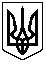 78 СЕСІЯ ЩАСЛИВЦІВСЬКОЇ СІЛЬСЬКОЇ РАДИ7 СКЛИКАННЯРІШЕННЯ 16.10.2018р. с. Щасливцеве	                               №  1278Про внесення змін до частини рішення 84 сесії 6 скликання №1322 від 21.10.2015р.    На підставі заяви громадянина України ***, наданих документів, враховуючи те, що право на безоплатну приватизацію земельної ділянки для будівництва житлового будинку, господарських будівель і споруд  використане, керуючись ст. 12,19,40,гл. 19 ст. 116 п. 4, ст. 118,121 Земельного кодексу України та ст. 26 Закону України «Про місцеве самоврядування в Україні» сесія сільської радиВИРІШИЛА:1.Враховуючи рішення 84 сесії 6 скликання № 1322 від 21.10.2015р.  внести зміни   в п. 2 даного рішення, а саме відмовити *** щодо передачі  безоплатно у власність земельної ділянки для будівництва житлового будинку, господарських будівель і споруд. 2.Контроль за виконанням рішення покласти на комісію з питань регулювання земельних відносин та охорони навколишнього середовища.Сільський голова                                                                         В.О.Плохушко